NOTICESWeek commencing 13th January 2019MON	9.00 am MORNING PRAYER – St George’s, Bourton	10.30 am COFFEE & COMMUNION – Westfields	4.45 pm CHURCHWARDENS MEETING – Randalls Barn, BourtonTUES 	10.00 am FUNERAL OF MARGARET TRUSSLER – West Wilts Crematorium, Semington – close family only. [A memorial service will take place at 11.30 am on 9th March, St Peter’s, Stourton.]WED 	5.00 pm PRAYER TIME – St Martin’s, ZealsTHURS 	9.00 am MORNING PRAYER – St Mary’s, Kilmington	3.30 pm DEANERY MISSION & PASTORAL COMMITTEE MEETING – Upton LovellFRI 	9.00 am BOURTON S & P COMMITTEE – St George’s School, Bourton	9.30 am WEEK OF PRAYER FOR CHRISTIAN UNITY PRAYERS– St Mary’s, Mere6.00 pm CHOIR PRACTICE – St Martin’s, ZealsSAT	9.30 am WEEK OF PRAYER FOR CHRISTIAN UNITY PRAYERS – United Reformed Church, , Mere	11.00 am MAGAZINE DISTRIBUTORS COFFEE MORNING,  - Parish Room, ZealsNEXT SUNDAYSunday 20th January – THE THIRD SUNDAY OF EPIPHANY 10.00 am CHURCHES TOGETHER IN MERE AND DISTRICT SERVICE – Maiden Bradley ChurchFUTURE EVENTSTuesday 22nd January 1.45 pm FUNERAL OF MADELEINE DIXON – Salisbury CrematoriumIf you are a visitor to this church, we hope that you will feel at home.Do make yourself known to usWe hope you will be able to join us for refreshments after the 10.00 am serviceContact: Parish Office 01747 840221 Email: parishoffice@upperstour.co.ukFacebook Page: Parish of Upper Stour     Website: upperstour.co.uk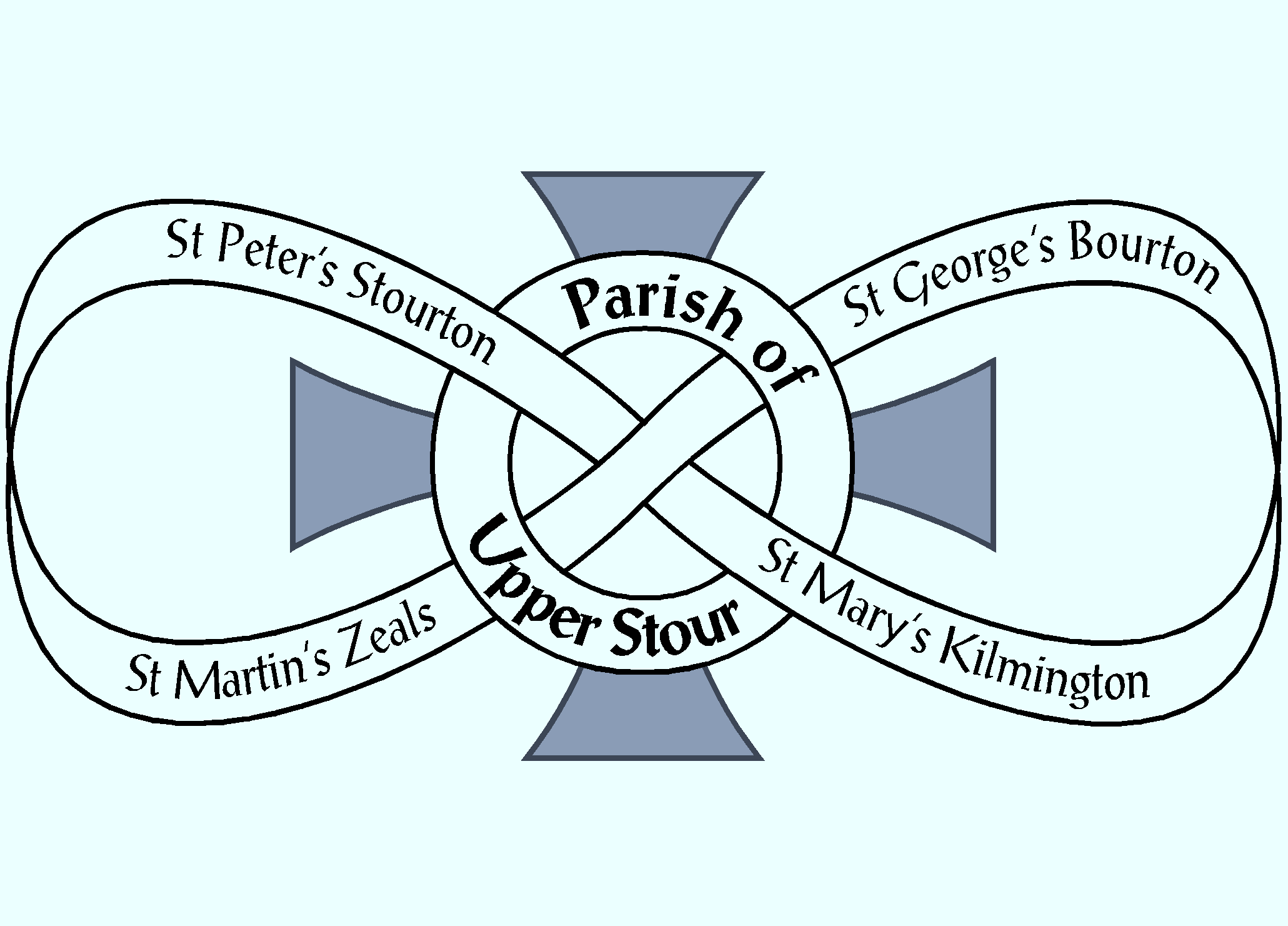 Looking to God, Looking to Care, Looking to GrowSunday 13th January 2019 The Baptism of Christ (Year C)10.00am Parish Communion St Martin’s, ZealsHymn:			394 O Worship the Lord in the beauty of holinessCollect:	Heavenly Father at the Jordan you revealed Jesus as your Son: may we recognise him as our Lord and know ourselves to be your beloved children; through Jesus Christ our Saviour. AmenReadings:		Isa. 43. 1 – 7; [OT. p. 698] read by Lesley LoveActs. 8. 14 - 17; [NT. p. 134] read by Tom WheareHymn:			216 How firm a foundationGospel: 		Luke 3. 15 - 17; 21 – 22; [NT. p. 64] read by David CorbinSermon:		Reverend Graham PerrymanIntercessions:		Barbara BorwellOffertory Hymn:  	356 O breath of life come sweeping though usCommunion Hymn:	383 O love, how deep, how broad, how high Post Communion:	Lord of all time and eternity, you opened the heavens and revealed yourself as Father in the baptism of Jesus your beloved Son: by the power of your Spirit complete the heavenly work of our rebirth through the waters of the new creation; through Jesus Christ our Lord. Amen. Recessional Hymn:	172	God is working his purpose outNOTICESWeek commencing 13th January 2019MON	9.00 am MORNING PRAYER – St George’s, Bourton	10.30 am COFFEE & COMMUNION – Westfields	4.45 pm CHURCHWARDENS MEETING – Randalls Barn, BourtonTUES 	10.00 am FUNERAL OF MARGARET TRUSSLER – West Wilts Crematorium, Semington – close family only. [A memorial service will take place at 11.30 am on 9th March, St Peter’s, Stourton.]WED 	5.00 pm PRAYER TIME – St Martin’s, ZealsTHURS 	9.00 am MORNING PRAYER – St Mary’s, Kilmington	3.30 pm DEANERY MISSION & PASTORAL COMMITTEE MEETING – Upton LovellFRI 	9.00 am BOURTON S & P COMMITTEE – St George’s School, Bourton	9.30 am WEEK OF PRAYER FOR CHRISTIAN UNITY PRAYERS– St Mary’s, Mere6.00 pm CHOIR PRACTICE – St Martin’s, ZealsSAT	9.30 am WEEK OF PRAYER FOR CHRISTIAN UNITY PRAYERS – United Reformed Church, , Mere	11.00 am MAGAZINE DISTRIBUTORS COFFEE MORNING,  - Parish Room, ZealsNEXT SUNDAYSunday 20th January – THE THIRD SUNDAY OF EPIPHANY 10.00 am CHURCHES TOGETHER IN MERE AND DISTRICT SERVICE – Maiden Bradley ChurchFUTURE EVENTSTuesday 22nd January 1.45 pm FUNERAL OF MADELEINE DIXON – Salisbury CrematoriumIf you are a visitor to this church, we hope that you will feel at home.Do make yourself known to usWe hope you will be able to join us for refreshments after the 10.00 am serviceContact: Parish Office 01747 840221 Email: parishoffice@upperstour.co.ukFacebook Page: Parish of Upper Stour     Website: upperstour.co.ukLooking to God, Looking to Care, Looking to GrowSunday 13th January 2019 The Baptism of Christ (Year C)10.00am Parish Communion St Martin’s, ZealsHymn:			394 O Worship the Lord in the beauty of holinessCollect:	Heavenly Father at the Jordan you revealed Jesus as your Son: may we recognise him as our Lord and know ourselves to be your beloved children; through Jesus Christ our Saviour. AmenReadings:		Isa. 43. 1 – 7; [OT. p. 698] read by Lesley LoveActs. 8. 14 - 17; [NT. p. 134] read by Tom WheareHymn:			216 How firm a foundationGospel: 		Luke 3. 15 - 17; 21 – 22; [NT. p. 64] read by David CorbinSermon:		Reverend Graham PerrymanIntercessions:		Barbara BorwellOffertory Hymn:  	356 O breath of life come sweeping though usCommunion Hymn:	383 O love, how deep, how broad, how high Post Communion:	Lord of all time and eternity, you opened the heavens and revealed yourself as Father in the baptism of Jesus your beloved Son: by the power of your Spirit complete the heavenly work of our rebirth through the waters of the new creation; through Jesus Christ our Lord. Amen. Recessional Hymn:	172	God is working his purpose out